TikTok Overtakes YouTube Among US Mobile UsersMobile Android users in the US spent more time on TikTok than YouTube in May, with an average of 24.5 hours, according to App Annie. The study also reveals a surge in the monthly time spent using video and photo apps, up 375% from the fourth quarter in 2019 to Q2 this year.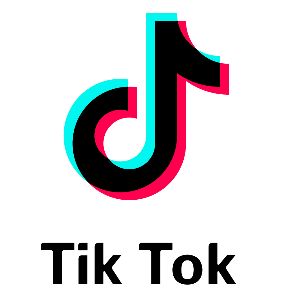 Adweek 6.29.21https://www.adweek.com/media/app-annie-tiktok-leads-youtube-in-average-time-spent-per-month-in-the-us/